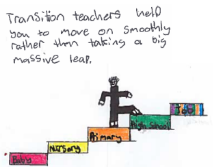 How many words can you make?Aim: to make as many words as you can with the above letters.Rules: make your own rules before you start!Example rules could be: 2 letters or more, or 3 letters or moreYou can use any combination of letters or letters must be next to each otherCan or cannot use proper nouns i.e. names of people, places etc…How many words can you make?Aim: to make as many words as you can with the above letters.Rules: make your own rules before you start!Example rules could be: 2 letters or more, or 3 letters or moreYou can use any combination of letters or letters must be next to each otherCan or cannot use proper nouns i.e. names of people, places etc…How many words can you make?Aim: to make as many words as you can with the above letters.Rules: make your own rules before you start!Example rules could be: 2 letters or more, or 3 letters or moreYou can use any combination of letters or letters must be next to each otherCan or cannot use proper nouns i.e. names of people, places etc…How many words can you make?Do you want to make it more challenging?Change the size of your grid.  Same aims and rules as before, but more letters.Set a time limit of 2 minutes.No plurals allowed.ACNMOEIBSTDFPAYLacnmoeibstdfpayl